9ο Φύλλο εργασιών Αρχαίων Ελληνικών Α΄ ΛυκείουΈνατο και τελευταίο φύλλο εργασιών, πριν την επιστροφή μας στο σχολείο! Έχοντας ολοκληρώσει πλέον την επανάληψη στα κείμενα από τα Ἑλληνικὰ του Ξενοφώντα, θα κάνουμε εισαγωγή στο έργο του Θουκυδίδη, με μια ερώτηση κλειστού τύπου, σχετικά με τη ζωή και το έργο του, και θα συνεχίσουμε με μία ερμηνευτική στο Θουκ. 3.70. Και σε αυτό το σημείο θα σταματήσουμε. Γνωρίζουμε ότι έχετε εργασθεί πάρα πολύ σκληρά κι έχετε κοπιάσει όλοι σας γι’ αυτό σας ευχαριστούμε κι ευχόμαστε να απολαύσετε και αυτές τις ασκήσεις, στο γραφείο σας ή στη βεράντα του σπιτιού σας παρέα με έναν δροσερό φρουτοχυμό!Αναμένουμε τις απαντήσεις σας μέχρι τη Δευτέρα 18 Μαΐου 2020 στα γνωστά mails:Μαθητές κας Καρασούλα katerinanontas@gmail.com Μαθητές κας Τσαλαγανίδη atsalag@yahoo.gr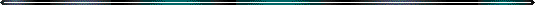 Ερωτήσεις – ΑσκήσειςΑφού κάνετε επανάληψη στην εισαγωγή του Θουκυδίδη, στις σελίδες 18-28 του σχολικού βιβλίου, και στο Θουκ.3.70 από μετάφραση, στις σελίδες 31-32 του βιβλίου με τις παράλληλες μεταφράσεις, να απαντήσετε στα ακόλουθα:Να χαρακτηρίσετε το περιεχόμενο των προτάσεων για τον Θουκυδίδη που ακολουθούν με τον όρο ΣΩΣΤΟ ή ΛΑΘΟΣ:α) Το πρότυπο του ηγέτη, σύμφωνα με τον ιστορικό,  το ενσαρκώνει ο Αλκιβιάδης.β) Εξορίστηκε, διότι, ως στρατηγός, δεν μπόρεσε να σώσει την Αμφίπολη.γ) Έζησε ως το τέλος του Πελοποννησιακού πολέμου, η συγγραφή όμως της ιστορίας του έμεινε ημιτελής.δ) Η λογική είναι η μόνη αξία στην οποία μπορεί να στηριχθεί ο άνθρωπος.ε) Βαθύτερη αιτία του πολέμου ήταν οι ανταγωνισμοί μεταξύ Αθήνας και Κορίνθου με στόχο την εδραίωσή τους στους εμπορικούς δρόμους της Δ. Μεσογείου.στ) Διαίρεσε τον χρόνο σε θέρος και χειμώνα, για να μπορέσει να εξιστορήσει τα γεγονότα κατά χρονολογική σειρά.ζ) Οι Δημηγορίες είναι λόγοι που εκφωνήθηκαν από Δημογέροντες στην Εκκλησία του Δήμου.η) Η Κύρου Ἀνάβασις, εξιστορείται στο 6ο βιβλίο των Ἱστοριῶν του.θ) Η αυτοψία, η επίσκεψη των πεδίων των μαχών και η μελέτη κρατικών αρχείων είναι βασικά στοιχεία της μεθόδου που ακολούθησε στη συγγραφή της ιστορίας του.ι) Η γλώσσα του Θουκυδίδη είναι η λεγόμενη «αρχαία αττική».Πώς αντέδρασαν οι πρώην αιχμάλωτοι (ενν. των Κορινθίων), μετά το πρόστιμο που τους επιβλήθηκε για την κοπή των βεργών από τα ιερά τεμένη του Δία και του Αλκίνου; Να κάνετε τις απαραίτητες αναφορές στο κείμενο (ενν. το μεταφρασμένο κείμενο). Οι καθηγήτριές σας Κατερίνα Καρασούλα και Αμαλία Τσαλαγανίδη